О внесении изменений в постановление администрации Алатырского района от 16.02.2018 № 43 «Об утверждении Примерного положения об оплате труда работников муниципальных учреждений Алатырского района, занятых в сфере образования в новой редакции»В соответствии с постановлением Кабинета Министров Чувашской Республики от 13.09.2013 № 377 «Об утверждении Примерного положения об оплате труда работников государственных учреждений Чувашской Республики, занятых в сфере образования и науки», администрация Алатырского района постановляет:Внести в постановление администрации Алатырского района от 16.02.2018 № 43 «Об утверждении Примерного положения об оплате труда работников муниципальных учреждений Алатырского района, занятых в сфере образования в новой редакции» следующие изменения:в разделе I Положения:пункт 1.1. дополнить абзацем седьмым следующего содержания:«Настоящее Положение для бюджетных и автономных учреждений Алатырского района носит рекомендательный характер, для казенных учреждений Алатырского района - обязательный характер.»;пункт 1.4. изложить в следующей редакции:«1.4. Фонд оплаты труда работников автономного и бюджетного учреждения Алатырского района формируется исходя из объема субсидий, поступающих в установленном порядке автономному и бюджетному учреждению Алатырского района из республиканского бюджета Чувашской Республики, и средств, поступающих от приносящей доход деятельности.Фонд оплаты труда работников казенного учреждения Алатырского района формируется исходя из объема бюджетных ассигнований на обеспечение выполнения функций казенного учреждения Алатырского района и соответствующих лимитов бюджетных обязательств в части оплаты труда работников указанного учреждения.В случае оптимизации структуры и численности работников учреждения экономия фонда оплаты труда должна быть направлена на повышение заработной платы работников, отраженных в указах Президента Российской Федерации от 07.05.2012г. № 597 «О мероприятиях по реализации государственной социальной политики», от 01.06.2012г. № 761 «О Национальной стратегии действий в интересах детей на 2012 - 2017 годы», от 28.12.2012г. № 1688 «О некоторых мерах по реализации государственной политики в сфере защиты детей-сирот и детей, оставшихся без попечения родителей».»;в пункте 1.6:а) подпункт «а» изложить в следующей редакции:«а) Единого тарифно-квалификационного справочника работ и профессий рабочих, Единого квалификационного справочника должностей руководителей, специалистов и служащих, профессиональных стандартов и иных нормативных правовых актов Правительства Российской Федерации;»;б) подпункт «б» признать утратившим силу;пункт 1.7. изложить в следующей редакции:«1.7. Система оплаты труда работников учреждений устанавливается коллективными договорами, соглашениями, локальными нормативными актами в соответствии с трудовым законодательством, иными нормативными правовыми актами Российской Федерации и нормативными правовыми актами Чувашской Республики, содержащими нормы трудового права, а также настоящим Положением.»;дополнить пунктом 1.13. следующего содержания:«1.13. Основной персонал учреждения - работники учреждения, непосредственно оказывающие услуги (выполняющие работы), направленные на достижение определенных уставом учреждения целей деятельности этого учреждения, а также их непосредственные руководители.Вспомогательный персонал учреждения - работники учреждений, создающие условия для оказания услуг (выполнения работ), направленных на достижение определенных уставом учреждения целей деятельности этого учреждения, включая обслуживание зданий и оборудования.Административно-управленческий персонал учреждения - работники учреждения, занятые управлением (организацией) оказания услуг (выполнения работ), а также работники учреждения, выполняющие административные функции, необходимые для обеспечения деятельности учреждения.»;в разделе II Положения:пункт 2.1. изложить в следующей редакции:«2.1. Продолжительность рабочего времени (нормы часов педагогической работы за ставку заработной платы) педагогических работников установлена приказом Министерства образования и науки Российской Федерации от 22 декабря 2014 г. № 1601 «О продолжительности рабочего времени (нормах часов педагогической работы за ставку заработной платы) педагогических работников и о порядке определения учебной нагрузки педагогических работников, оговариваемой в трудовом договоре» (зарегистрирован в Министерстве юстиции Российской Федерации 25 февраля 2015 г., регистрационный № 36204).»;пункт 2.3. изложить в следующей редакции:«2.3. Рекомендуемые минимальные размеры окладов (ставок) педагогических работников и работников учебно-вспомогательного персонала дошкольных образовательных учреждений, общеобразовательных учреждений, профессиональных образовательных учреждений и учреждений дополнительного образования устанавливаются по профессиональным квалификационным группам должностей работников образования на основе отнесения занимаемых ими должностей к ПКГ, утвержденным приказом Министерства здравоохранения и социального развития Российской Федерации от 5 мая 2008 г. № 216н «Об утверждении профессиональных квалификационных групп должностей работников образования» (зарегистрирован в Министерстве юстиции Российской Федерации 22 мая 2008 г., регистрационный № 11731) и иных нормативных правовых актов Правительства Российской Федерации:Минимальные размеры окладов (ставок) работников со средним общим образованием устанавливаются в размере 4255 рублей.Минимальные размеры окладов (ставок) советника директора по воспитанию и взаимодействию с детскими общественными объединениями устанавливаются с учетом уровня образования по 4 квалификационному уровню профессиональной квалификационной группы должностей педагогических работников.».2. Контроль за выполнением настоящего постановления возложить на начальника Управления образования администрации Алатырского района.3. Настоящее постановление вступает в силу со дня его официального опубликования и распространяется на правоотношения, возникшие с 1 сентября 2022 года.Глава администрации                                                                                         Н.И. Шпилевая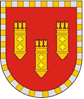 Администрация Алатырского районаЧувашской РеспубликиПОСТАНОВЛЕНИЕ28.10.2022 № 433г. АлатырьУлатӑр район администрацийӗ Чӑваш РеспубликинЙЫШĂНУ28.10.2022 № 433Улатӑр хули.Профессиональные квалификационные группы должностейКвалификационные уровниРекомендуемый минимальный размер оклада (ставки),рублей123Профессиональная квалификационная группа должностей работников учебно-вспомогательного персонала первого уровня4255Профессиональная квалификационная группа должностей работников учебно-вспомогательного персонала второго уровня1 квалификационный уровень:Профессиональная квалификационная группа должностей работников учебно-вспомогательного персонала второго уровняпри наличии высшего образования5246Профессиональная квалификационная группа должностей работников учебно-вспомогательного персонала второго уровняпри наличии среднего профессионального образования по программам подготовки специалистов среднего звена4737Профессиональная квалификационная группа должностей работников учебно-вспомогательного персонала второго уровня2 квалификационный уровень:Профессиональная квалификационная группа должностей работников учебно-вспомогательного персонала второго уровняпри наличии высшего образования5246Профессиональная квалификационная группа должностей педагогических работников1 квалификационный уровень:Профессиональная квалификационная группа должностей педагогических работниковпри наличии высшего образования5366Профессиональная квалификационная группа должностей педагогических работниковпри наличии среднего профессионального образования по программам подготовки специалистов среднего звена4856Профессиональная квалификационная группа должностей педагогических работников2 квалификационный уровень:Профессиональная квалификационная группа должностей педагогических работниковпри наличии высшего образования5366Профессиональная квалификационная группа должностей педагогических работниковпри наличии среднего профессионального образования по программам подготовки специалистов среднего звена4856Профессиональная квалификационная группа должностей педагогических работников3 квалификационный уровень:Профессиональная квалификационная группа должностей педагогических работниковпри наличии высшего образования5366Профессиональная квалификационная группа должностей педагогических работниковпри наличии среднего профессионального образования по программам подготовки специалистов среднего звена4856Профессиональная квалификационная группа должностей педагогических работниковпри наличии среднего профессионального образования по программам подготовки квалифицированных рабочих (служащих)4515Профессиональная квалификационная группа должностей педагогических работников4 квалификационный уровень:Профессиональная квалификационная группа должностей педагогических работниковпри наличии высшего образования5889Профессиональная квалификационная группа должностей педагогических работниковпри наличии среднего профессионального образования по программам подготовки специалистов среднего звена5421Профессиональная квалификационная группа должностей руководителей структурных подразделений1 квалификационный уровень:Профессиональная квалификационная группа должностей руководителей структурных подразделенийпри наличии высшего образования5772Профессиональная квалификационная группа должностей руководителей структурных подразделений2 квалификационный уровень:Профессиональная квалификационная группа должностей руководителей структурных подразделенийпри наличии высшего образования6338Профессиональная квалификационная группа должностей руководителей структурных подразделений3 квалификационный уровень:Профессиональная квалификационная группа должностей руководителей структурных подразделенийпри наличии высшего образования6949